2018 Annual Report to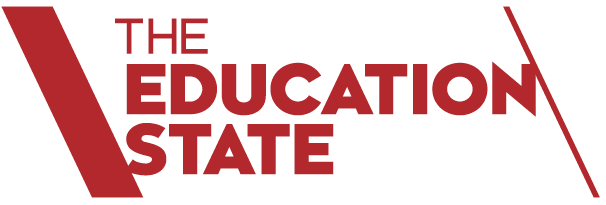 The School Community

School Name: Wandin North Primary School (3892)About Our School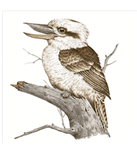 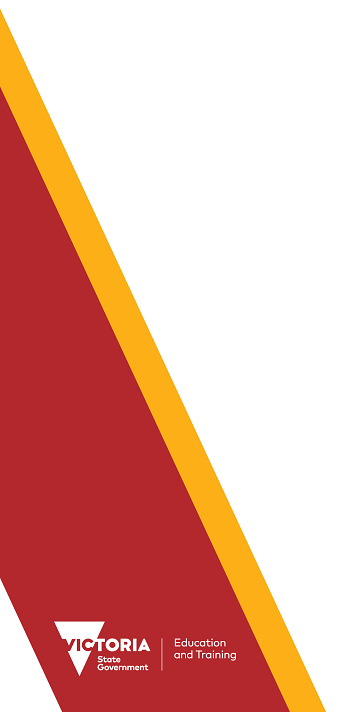 School contextWandin North Primary school is a medium sized school of 291 students located 50km east of Melbourne. The school is nestled in a bushland environment and first opened its doors in 1915. To support students our staffing is made up of  1 Principal, 1 Assistant Principal, 14 classroom teachers, 4 specialist, 7 Education Support and 2 Administration staff.  Our School values are based on high expectations- Aim High, Respect- to self and others, organisation- Be Organised and resilience- Bounce Forward. Values are strongly supported by teachers who use agreed whole school language to affirm positive choices and consistent consequences for negative behaviour.  Our school culture results in academic growth and personal wellbeing. A strong partnership between home and school exists with a very high level of parent participation and involvement in the school community. At all times a positive attitude to learning is fostered by recognising and rewarding effort, attitudes and behaviour.  Student Learning Outcomes are consistently strong, with an emphasis on agreed whole school approaches. Deepening teacher capacity to analyse and use student-learning data to drive planning has continued to be a focus.   Student growth is strongly monitored and is evidenced by Individual Learning Plans, intervention programs, frequency of home/school communication, year level and weekly planning. Teachers differentiate the curriculum to support individual student needs.  Framework for Improving Student Outcomes (FISO)Excellence in Teaching and Learning: Building practice Excellence - Embedding Professional Learning was collaborative, involving reflection and feedback- To move to embedding, a systematic approach for classroom observation of effective practices and feedback needs to be developed in curriculum areas of Literacy and Numeracy. Our intention is to focus on the criteria of 'regular' observation/feedback to support both point of need learning in addition to embedding observation/feedback into the improvement cycle and our schools expectations of triangulated evidence used in the PDP process.   
 
Professional Leadership: Building Leadership Teams – Evolving towards to Embedding. To move to Embedding, we recognise that our Leadership team needs to develop a shared understanding of the FISO initiatives and its link to our school vision, values and culture. To achieve embedding we are focused on changing the system of observation, modelling of effective practice and feedback through timetabling of the Learning Specialist, Literacy and Numeracy PLT Leaders systematically in 2019. Providing appropriate and timely feedback to school leaders is also needed.

Positive Climate for Learning:  Empowering students and building school pride- Evolving towards to Embedding. Explicit student feedback is only sought from years 4-6 via the AToSS. Improved input from students focusing on feedback to teachers and from teachers was a focus for 2018 and will continue into 2019. Improved input from students focusing on feedback to teachers and from teachers has been a focus for 2018 and will continue into 2019. The AMPLIFY team was established to improve student voice, agency and leadership which we will use to meet the excelling criteria of routinely seeking student feedback to inform planning for school improvement. Student Leaders presentations to School Council need to be expanded in addition to planned student leader meeting each Term. 

Community Engagement in learning: Global Citizenship- Emerging moving towards Evolving We introduced Global Citizenship as a specialist subject, focused on delivering a globalized curriculum. To meet the evolving criteria, the school will look for opportunities to celebrate special events to build knowledge and understanding of different cultural and linguistic backgrounds in 2019. Our school has focused on building its symbolic and curriculum plans with particular focus on indigenous studies in 2018. Our school leaders developed a Welcome to Country to pay respect Aboriginal elders past and present.
AchievementReading: Year 5 Reading did not reach the expected high growth or meet predictions of 59% (35%). Year 3 Readers were predicted at 59% and performed well above at 80%in the top two bands which is exceptional.
Writing: Top two band performance for year five was very poor at 10%, well below the predicted outcome and does not reflect previous years. To note, Similar schools (8%), Network (11%) and State (14%) were also at an unprecedented low. Bottom two band outcome at 17% was also unpredicted. Year 3-5 Relative growth trend is very good however, year 5-7 transitional data is not meeting the expected targets. To note, top 2 band outcomes for year 5-7 were maintained which is exceptional, and goes against the trend of a % reduction across these year levels. Bottom 2 band outcomes years 5-7 were also reduced in all areas except spelling which remained the same. 

Spelling: Meeting the expected targets. 3-5 relative growth was marginal for low growth and at expected for high growth. 5-7 transitional is slightly below previous years and is a marginal result for low an high growth. Top and bottom 2 bands maintained or improved % of students working above or below expected standards.   
G&P: Meeting the expected targets for top and bottom 2 bands years 3-5 and 5-7.  3-5 relative growth was marginal for low growth and 18% for high growth. Expected transitional relative growth outcomes across years 5 and 7 were not met.   
Numeracy: We are meeting and exceeding targets for years 3 - 5, 5-7 top and bottom 2 bands. Year 3-5 relative growth met expected standards, whilst transitional relative growth was below the expected outcome.
Student Learning Outcomes/Teacher Judgements: The percentage of students Prep-6, achieving higher than expected in Literacy and Numeracy based on teacher judgements, is above comparative schools. Our focus is to maintain or improve the SLO of the previous year in addition to timely identification and closing of any learning gaps for at risk/underperforming students.
EngagementAttendance: We met our target of 12 days absenteeism per student in 2018: Preps averaged 9.1 days, Grade 1/2 averaged 10.2, 3/4 averaged 11.8 and 5/6 averaged 12 days. Unapproved absences have reduced. SMS messaging has been highly successful alerting parents to student absence and approvals required.  
Attitudes to School Survey: Student Motivation- target 76%, achieved 85% Stimulated Learning- target 70%, achieved 85%. School Connectedness- target 76%, achieved 82%. Learning confidence- target 80%, achieved 93%
Staff Survey: Based on 2018 Staff Survey outcomes the following components of; School Climate- Staff Trust in colleagues (73%), Teacher Collaboration (73%), Teaching and Learning - Practice Improvement, Discuss problems of practice (70%) 
Parent Survey: 97% of parents are satisfied with the school overall. WellbeingAttitudes to school survey:  Learner dispositions and social engagement indicators affirm that the majority of students feel they are confident, motivated learners. The % of students NOT experiencing bullying is high. The % of Year 5 students reported being bullied reduced in 2018. The % of student sense of connectedness (82% compared to state 81%), sense of inclusion (94% compared to state 89%) and student voice (76% compared to state 71%) was above state. Upon analysis the Year 5 males rated the domains teacher student relations and social engagement considerably low. This will cohort of male students will be monitored in 2019. This result was not evident for the Year 5 females and Year 6 cohort. 
Parent Survey: Parents reported their children are very motivated to learn, with a result of student motivation at 92%. Parents are reporting students feel happy and safe at Wandin North.  
Positive Psychology- Growth Mindset: Anecdotally our student capacity to self-regulate, self-reflect, be resilient and take responsibility have all shown improvement. We are able to hear students and teachers using the shared language of growth mindset and observe students trying multiple ways or strategies to achieve. Visibly, classrooms have agreed growth mindset anchor charts and displays which are referred to based on lesson observation and feedback. Specifically, we are able to see/hear growth mindset in mathematics lessons where we are using Jo Boalers approach to developing mathematical mindsets.   
Financial performance and positionA Net Operating Surplus was the result of; increasing enrolments in 2018, 67 Prep enrolments and 29 graduating students. An expert level teacher was granted a second year of approved leave and was replaced by a Graduate teacher. Wandin North’s annual fundraiser was again highly successful and the Harvest Market raised $28,000 in additional funds for our school community. We were in receipt of additional funding through Commonwealth Government grant funding to the value of $4546, which was allocated to the installation of the Armistice Day glass panel. We also received $2000 from the Golden Opportunity Shop that will assist with the purchase of Indigenous Australian artworks and artefacts in 2019.  
Equity funding of $19 293 was used to fund the Levelled Literacy Intervention program in addition to the employment of a part-time teacher aide who offers additional support to students identified as at risk.    
Wandin North primary School is in a very good financial position with Total Funds Available.  
For more detailed information regarding our school please visit our website at http://www.wandinnorthps.vic.edu.au